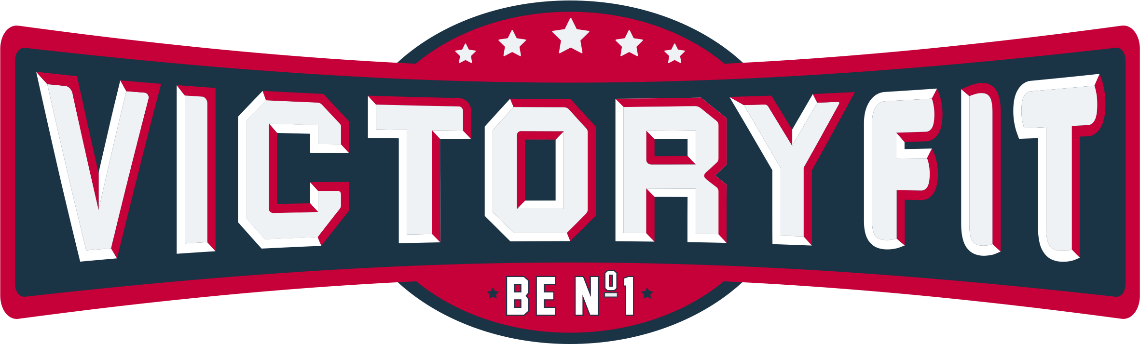 Стойка для штангиVictoryFit VF-T15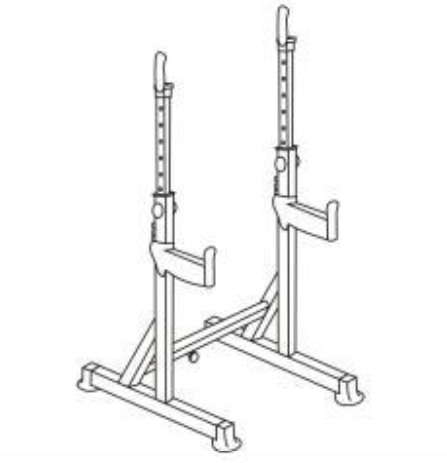 Руководство по эксплуатацииМЕРЫ ПРЕДОСТОРОЖНОСТИВнимательно прочтите это руководство перед первым использованием и сохраните его для использования в будущем.Соблюдайте все предупреждения и меры предосторожности, включая этапы сборки.Используйте тренажер только по назначению.В целях обеспечения безопасности, собирайте и используйте его только в соответствии с данным руководством.Сообщите всем другим пользователям о безопасном использовании.Храните тренажер вдали от детей и домашних животных.Не позволяйте детям находиться рядом с тренажером без присмотра.Только взрослый человек может собирать и использовать данный тренажер.Тренажер следует установить только на ровной, сухой и чистой поверхности. Для обеспечения большей безопасности, установите тренажер на расстоянии 0,5 м от других предметов.Используйте защитный коврик для защиты ковра или пола.Не используйте тренажер на открытом воздухе.Перед каждым использованием проверяйте тренажер на предмет повреждений или износа.Регулярно проверяйте все болты и гайки.Их следует хорошо затянуть, при необходимости подтянуть.Для обеспечения собственной безопасности, никогда не используйте поврежденное или изношенное устройство.При возникновении острых краев, прекратите использовать тренажер.При возникновении необычных шумов, прекратите использовать тренажер.Регулируемые детали не должны выступать и препятствовать движениям пользователя.Тренажером не могут пользоваться несколько людей одновременно.Тренажер не предназначен для терапевтических целей.Соблюдайте осторожность при подъеме или транспортировке, чтобы не повредить спину.Используйте только правильную технику подъема или обратитесь за помощью к другому человеку.Не вносите никаких неправильных изменений в этот тренажер.При необходимости, свяжитесь с авторизованной службой.Макс. нагрузка 150 кгКатегория: Оборудование протестировано и сертифицировано согласно EN ISO 20957-1 по классу HC. Тренажер не предназначен для терапевтических целей.Технические характеристикиРазмеры тренажера: 85 x 81-130 x 96-176,5 смРазмеры коробки: 106 x 38,5 x 12 см Масса-нетто: 15,5 кгМасса-брутто: 17,5 кг Макс. нагрузка: 150 кг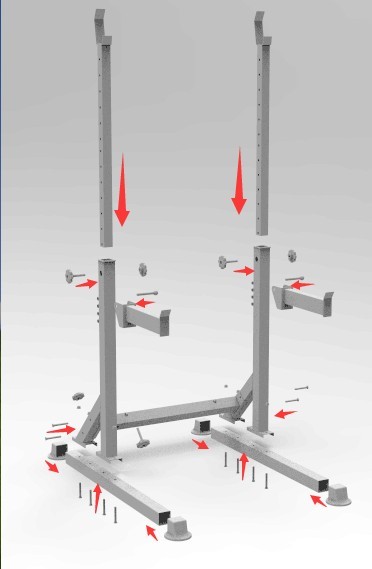 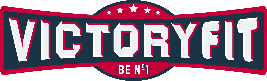 Гарантийные обязательстваМы предоставляем гарантию качества продукции на один год. В течение срока гарантии мы осуществляем БЕСПЛАТНУЮ замену вышедших из строя деталей. В случае неправильной сборки, неправильной эксплуатации или самостоятельной замены неисправных деталей наша компания снимает с себя всякую ответственность. Для получения гарантийного обслуживания вы обязаны предоставить гарантийный талон продукта, фотографии или другую информацию, запрашиваемую компанией. Данный тренажер предназначен для домашнего использования, если неисправность возникла в результате коммерческого использования, компания не несет никакой ответственности. Производитель /Manufactory:Zhejiang zhichi technology co .,ltd Адрес/Address: NO.666 Jiuzhou West Road, Economic Development Zone, Yongkang Страна изготовления: Китай/ChinaПоставщик: ООО «Сан Планет СПБ», 191167, г. Санкт-Петербург, наб. реки Монастырки, дом 5, Литер В, пом/ком 3-Н/4.Последнюю версию Руководства пользователя Вы можете найти на сайте поставщика ООО «Сан Планет СПб» www.victoryfit.ru. Любое улучшение функционала и технических характеристик продукта происходит без уведомления конечного пользователя. 